Référentiel baccalauréat général et technologique – Session 2021*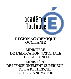 Établissement : LPO GALLIENI	Commune :	TOULOUSE      RNE :	0312759FChamp d’apprentissage n°1 APSA :   Pentabond                            󠄀X󠄀 Nationale   󠄀󠄀 Académique   󠄀󠄀 ÉtablissementVécu antérieur2nde1èreDans le champ d’apprentissage 1󠄀XDans la même APSA󠄀xRepères d’évaluation de l’AFL1 : « S’engager pour produire une performance maximale à l’aide de techniques efficaces, en gérant les efforts musculaires et respiratoires nécessaires et en faisant le meilleur compromis entre l’accroissement de vitesse d’exécution et de précision. »Principes d’élaboration de l’épreuve :Chaque candidat réalise 5 essais au maximum. Le pentabond est un enchainement de 5 bonds après une course d’élan. Le premier bond est obligatoirement un cloche-pied.Après son échauffement et avant le début du concours, le candidat indique aux évaluateurs sa prévision concernant la moyenne de ses deux meilleurs essais.Mesure des sauts : depuis la limite d’appel choisie par l’élève jusqu’à la marque dans la zone de réception autorisée. Plusieurs planches sont aménagées.Chaque tentative permet à l’élève de marquer des points qui valident l’efficacité technique : -course d’élan étalonnée et respectée =1pt par essai-planche ok= 1pt par essai-régularité des bonds = 1pt par essaiAu total l’élève lors de son évaluation peut marquer un maximum de 6 pts. (2meilleurs essais)Cas de nullité :Lorsque le 1er bond n’est pas un cloche-piedQuand le sauteur prend son premier appel au-delà de la limite d’appel et/ou quand il ne retombe pas dans le sable à l’intérieur de la zone de réception.L’évaluation de l’AFL 1 se réalise en co-évaluation.Pour valider l’AFL 2, le candidat annonce en début d’épreuve, au début du concours, la prévision de sa moyenne de ses deux meilleures tentatives.L’évaluation de l’AFL 3 nécessite que l’élève choisisse d’être évalué dans la tenue de 2 rôles différents parmis celui d’athlète, d’entraineur ou de juge.Évaluation AFL 2                au fil de la séquence                   en fin de séquence                          les 2Évaluation AFL 3                au fil de la séquence                   en fin de séquence                          les 2AFL décliné dans l’APSA choisie :S’engager pour produire la meilleure performance en un nombre limité de tentatives, accroître sa vitesse lors de la phase d’appel en recherchant l’équilibre des bonds et la coordination des actions propulsives.Principes d’élaboration de l’épreuve :Chaque candidat réalise 5 essais au maximum. Le pentabond est un enchainement de 5 bonds après une course d’élan. Le premier bond est obligatoirement un cloche-pied.Après son échauffement et avant le début du concours, le candidat indique aux évaluateurs sa prévision concernant la moyenne de ses deux meilleurs essais.Mesure des sauts : depuis la limite d’appel choisie par l’élève jusqu’à la marque dans la zone de réception autorisée. Plusieurs planches sont aménagées.Chaque tentative permet à l’élève de marquer des points qui valident l’efficacité technique : -course d’élan étalonnée et respectée =1pt par essai-planche ok= 1pt par essai-régularité des bonds = 1pt par essaiAu total l’élève lors de son évaluation peut marquer un maximum de 6 pts. (2meilleurs essais)Cas de nullité :Lorsque le 1er bond n’est pas un cloche-piedQuand le sauteur prend son premier appel au-delà de la limite d’appel et/ou quand il ne retombe pas dans le sable à l’intérieur de la zone de réception.L’évaluation de l’AFL 1 se réalise en co-évaluation.Pour valider l’AFL 2, le candidat annonce en début d’épreuve, au début du concours, la prévision de sa moyenne de ses deux meilleures tentatives.L’évaluation de l’AFL 3 nécessite que l’élève choisisse d’être évalué dans la tenue de 2 rôles différents parmis celui d’athlète, d’entraineur ou de juge.Évaluation AFL 2                au fil de la séquence                   en fin de séquence                          les 2Évaluation AFL 3                au fil de la séquence                   en fin de séquence                          les 2AFL 1 noté sur 12 pointsÉléments à évaluerAFL 1 noté sur 12 pointsÉléments à évaluerRepères d’évaluationRepères d’évaluationRepères d’évaluationRepères d’évaluationRepères d’évaluationRepères d’évaluationRepères d’évaluationRepères d’évaluationRepères d’évaluationRepères d’évaluationRepères d’évaluationRepères d’évaluationRepères d’évaluationRepères d’évaluationRepères d’évaluationRepères d’évaluationRepères d’évaluationRepères d’évaluationRepères d’évaluationRepères d’évaluationRepères d’évaluationRepères d’évaluationRepères d’évaluationRepères d’évaluationRepères d’évaluationRepères d’évaluationRepères d’évaluationRepères d’évaluationRepères d’évaluationAFL 1 noté sur 12 pointsÉléments à évaluerAFL 1 noté sur 12 pointsÉléments à évaluerDegré 1Degré 1Degré 1Degré 1Degré 1Degré 1Degré 1Degré 2Degré 2Degré 2Degré 2Degré 2Degré 2Degré 2                  Degré 3                  Degré 3                  Degré 3                  Degré 3                  Degré 3                  Degré 3Degré 4Degré 4Degré 4Degré 4Degré 4Degré 4Degré 4La performance maximale/6Filles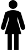 La performance maximale/6Filles6,86,856,906,9577,47,87,87,88,28,699,39,710,110,110,410,811,211,511,812,212,212,512,813,113,213,313,5La performance maximale/600,250,50,7511,251,51,51,51,7522,252,52,75333,253,53,7544,254,54,54,7555,255,55,756La performance maximale/6Garçons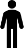 88,28,48,68,899,59,59,51010,51111,51212,512,51313,413,914,314,815,215,215,716,116,416,616,817La performance maximale/6GarçonsL’efficacité techniqueRégularité des bonds coordination course d’élan/6L’efficacité techniqueRégularité des bonds coordination course d’élan/6Bonds irréguliersAppuis prolongésLa vitesse décroîtBonds irréguliersAppuis prolongésLa vitesse décroîtBonds irréguliersAppuis prolongésLa vitesse décroîtBonds irréguliersAppuis prolongésLa vitesse décroîtBonds irréguliersAppuis prolongésLa vitesse décroîtBonds irréguliersAppuis prolongésLa vitesse décroîtBonds irréguliersAppuis prolongésLa vitesse décroîtBonds irréguliersAppuis prolongésLa vitesse décroîtEnchainements de bondsRythme irrégulierAppuis réactifsEnchainements de bondsRythme irrégulierAppuis réactifsEnchainements de bondsRythme irrégulierAppuis réactifsEnchainements de bondsRythme irrégulierAppuis réactifsEnchainements de bondsRythme irrégulierAppuis réactifsEnchainements de bondsRythme irrégulierAppuis réactifsEnchainements de bondsRythme irrégulierAppuis réactifsEnchainement de bondsRythme régulierAppuis réactifsEnchainement de bondsRythme régulierAppuis réactifsEnchainement de bondsRythme régulierAppuis réactifsEnchainement de bondsRythme régulierAppuis réactifsEnchainement de bondsRythme régulierAppuis réactifsEnchainement de bondsRythme régulierAppuis réactifsEnchainement de bondsRythme régulierAppuis réactifsEnsemble de bonds équilibrésRythme régulierMaintien d’une vitesse optimale, appuis dynamiquesEnsemble de bonds équilibrésRythme régulierMaintien d’une vitesse optimale, appuis dynamiquesEnsemble de bonds équilibrésRythme régulierMaintien d’une vitesse optimale, appuis dynamiquesEnsemble de bonds équilibrésRythme régulierMaintien d’une vitesse optimale, appuis dynamiquesEnsemble de bonds équilibrésRythme régulierMaintien d’une vitesse optimale, appuis dynamiquesEnsemble de bonds équilibrésRythme régulierMaintien d’une vitesse optimale, appuis dynamiquesEnsemble de bonds équilibrésRythme régulierMaintien d’une vitesse optimale, appuis dynamiquesL’efficacité techniqueRégularité des bonds coordination course d’élan/6L’efficacité techniqueRégularité des bonds coordination course d’élan/60                                             1,250                                             1,250                                             1,250                                             1,250                                             1,250                                             1,250                                             1,250                                             1,251,5                                           2,751,5                                           2,751,5                                           2,751,5                                           2,751,5                                           2,751,5                                           2,751,5                                           2,75 3                                                   4,25 3                                                   4,25 3                                                   4,25 3                                                   4,25 3                                                   4,25 3                                                   4,25 3                                                   4,25   4,5                                                   6   4,5                                                   6   4,5                                                   6   4,5                                                   6   4,5                                                   6   4,5                                                   6   4,5                                                   6Repères d’évaluation de l’AFL 2 : « S’entraîner, individuellement et collectivement, pour réaliser une performance. »Degré 1Degré 2Degré 3Degré 4Éléments à évaluer :Ecart entre la prévision de la moyenne des 2 meilleurs sauts et la moyenne réalisée dans les 2 meilleurs sautsEvaluation de l’entrainementSup ou égal à 0,60mEntrainement inadaptéChoix, analyses et régulations inexistantsPréparation et récupération aléatoiresElève isoléInf à 0,6m et sup ou égal à 0,3mChoix analyses et régulations à l’aide de repères externes simplesPréparation et récupération stéréotypéesElève suiveurInf à 0,3m et sup ou égal à 0,2mChoix analyses et régulations en adéquation avec ses ressourcesPréparation et récupération adaptées à l’effortElève acteurInf à 0,2mChoix analyses et régulations ciblées pour soi et pour les autresPréparation et récupération adaptées à l’effort et à soi.Elève moteur/leaderCas n°1       6 points 1,5 points3 points4,5 points6 pointsCas n°2       4 points 1 point2 points3 points4 pointsCas n°3       2 points 0,5 point1 point1,5 points2 pointsRepères d’évaluation de l’AFL 3 : « Choisir et assumer les rôles qui permettent un fonctionnement collectif solidaire. »Degré 1Degré 2Degré 3Degré 4Éléments à évaluer :Athlète (étalonnage course d’élan, course accélérée, impulsion, cloche pied, équilibre des bonds, planche, sautoir, arrivée dans le sable, ramené, répétitions…)Entraineur (répétition, nombre d’appuis, planche, temps de repos, échauffement, récupération active, repères, amplitude, fréquence, prise de marques, nombre d’appuis…)Juge (essais, mesurer, planche, sortir du sautoir, essai nul, mordu, sautoir, ratisser…) Rôles subis :Connait partiellement le règlement et l’applique malLes informations sont prélevées et transmises de façon aléatoireNe s’engage pas correctement dans les activitésRôles aléatoires :Connait le règlement et l’applique mais ne le fait pas respecterLes informations sont prélevées mais partiellement transmises.S’engage dans les activités sans en tirer les enseignements pour progresserRôles préférentiels :Connait le règlement, l’applique et le fait respecter dans son rôleLes informations sont prélevées et transmises.S’engage dans les activités et tire des enseignements utiles pour lui et les autres.Rôles au service du collectif :Connait le règlement, l’applique, le fait respecter et aide les autres à jouer leurs rôlesLes informations sont prélevées, sélectionnées et transmisesS’engage dans les activités, tire des enseignements qui le font progresser et font évoluer sa pratique pour lui et les autres .Cas n°1       2 points 0,5 point1 point1,5 points2 pointsCas n°2       4 points 1 point2 points3 points4 pointsCas n°3       6 points 1,5 points3 points4,5 points6 points